汶上县工业和信息化局2022年政府信息公开工作年度报告本报告由汶上县工业和信息化局按照《中华人民共和国政府信息公开条例》（以下简称《条例》）和《中华人民共和国政府信息公开工作年度报告格式》（国办公开办函〔2021〕30号）要求编制。本报告内容包括总体情况、主动公开政府信息情况、收到和处理政府信息公开申请情况、政府信息公开行政复议和行政诉讼情况、存在的主要问题及改进情况、其他需要报告的事项等六部分内容。本报告所列数据的统计期限自2022年1月1日起至2022年12月31日止。本报告电子版可在“中国·汶上”政府门户网站（http://www.wenshang.gov.cn/）查阅或下载。如对本报告有疑问，请与汶上县工业和信息化局联系（地址：汶上县政和路868号创业大厦，联系电话：0537-7212416）。一、总体情况根据汶上县政府信息公开的有关要求，2022年，汶上县工业和信息化局深入贯彻党的二十大精神，按照“应公开、尽公开”的要求，扎实有序推进政务公开工作落实，切实保障人民群众的知情权、参与权和监督权，促进我局政府信息更加公开、公正、透明、规范。（一）主动公开情况2022年度，我单位共主动公开政府信息58条。在微信公众号公开重要工作信息和工作动态、重点工作实施和进展情况等信息238条。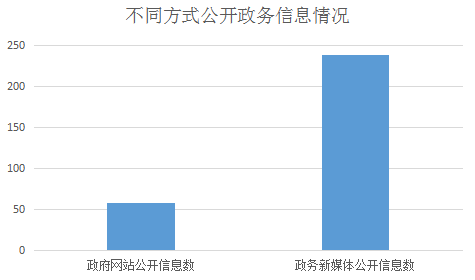 （二）依公开申请情况2022年度，我局未收到政府信息公开申请信件。（三）政府信息管理情况严格按照《条例》执行信息公开，围绕群众、企业关注的热点、难点问题及重要活动信息，定期对政府信息公开基本目录和信息公开网站（栏目）进行调整更新，充分利用政府网站平台、微信公众平台等多种方式主动公开政府信息,并及时更新公布电子邮箱、联系电话、办公地址,为公众提供快捷、方便的服务。认真落实保密审查制度,所有公开信息均经过领导审批，通过办公室统一公开发布。（四）平台建设情况按照省市县政务公开相关要求，切实加强政务公开平台建设，定期对版块内各个栏目进行更新，确保平台信息发布规范、有序、及时。同时积极做好“汶上县工信局”微信公众号运营维护，不断更新，将我局的工作信息、工信动态充分地展示，及时发布重要通知信息、惠企政策汇编，加强政策解读，便捷服务渠道，提升服务水平。（五）监督保障工作一是强化组织领导。结合人员变动，及时调整充实政务公开工作领导小组，完善形成局长亲自抓、分管领导具体抓、各科室相互配合的工作机制，定期组织召开政务公开专题会议，研究部署推进政务公开工作。二是强化监督检查。严格规范工作程序，对发布的政府信息进行严格把关，确保公开的范围、形式、时限、程序等符合要求。三是建立长效机制。将政务公开工作细化到各责任科室，确保政府信息公开常态化发布，职责落实到岗、到人。二、主动公开政府信息情况三、收到和处理政府信息公开申请情况四、政府信息公开行政复议、行政诉讼情况五、存在的主要问题及改进情况根据2021年政务公开工作开展情况以及工作谋划，2022年，我单位进一步加强了政务信息公开工作人员队伍建设，邀请县委信息科专业人员开展政务信息培训，切实提高工作人员对政府信息公开工作的认识水平和工作能力。在完善门户网站作为政府信息公开第一平台的基础上，结合“汶上县工信局”微信公众号，加大主动公开力度，扩大公开内容和范围，提高工作透明度，切实为公众提供准确、详实的信息。虽然政府信息公开工作取得了一定进展，但仍存在信息量有限，业务科室信息报送意识有待加强的问题。下一步，我局进一步加强对各业务科室在信息宣传方面的培训，切实把信息公开与日常业务工作紧密结合起来，让信息公开成为一项规范有序的常态工作。六、其他需要报告的事项（一）依据《政府信息公开信息处理费管理办法》收取信息处理费的情况2022年，县工业和信息化局依据《政府信息公开信息处理费管理办法》，无收取信息处理费情况。（二）本落实上级年度政务公开工作要点情况2022年，我局严格按照政务公开工作要求，认真对照本部门承担的职责，全面推进信息公开，严格信息管理，健全工作机制，加强培训考核，依托政府门户网站，主动公开2022年度全县工业经济工作进展、取得成效等。加惠企政策宣传和解读，积极回应企业关注热点，畅通企业诉求反应渠道，切实提高政务信息公开效能。（三）人大代表建议和政协提案办理结果公开情况2022年，县工业和信息化局共承办政协委员提案10件、人大代表建议26件，所有建议、提案均在规定时限内办理完毕，并在县政府门户网站设立专题专栏，集中展示建议、提案办理结果及办理总体情况信息。（四）年度政务公开工作创新情况       安排专人负责政务公开日常工作，积极调度整合各科室的工作动态、政策信息等，以“汶上县工信局”公众平台为主要抓手及时发布，方便工业企业及时了解最新政策和工作动态。第二十条第（一）项第二十条第（一）项第二十条第（一）项第二十条第（一）项信息内容本年制发件数本年废止件数现行有效件数规章000行政规范性文件101第二十条第（五）项第二十条第（五）项第二十条第（五）项第二十条第（五）项信息内容本年处理决定数量本年处理决定数量本年处理决定数量行政许可000第二十条第（六）项第二十条第（六）项第二十条第（六）项第二十条第（六）项信息内容本年处理决定数量本年处理决定数量本年处理决定数量行政处罚000行政强制000第二十条第（八）项第二十条第（八）项第二十条第（八）项第二十条第（八）项信息内容本年收费金额（单位：万元）本年收费金额（单位：万元）本年收费金额（单位：万元）行政事业性收费000（本列数据的勾稽关系为：第一项加第二项之和，等于第三项加第四项之和）（本列数据的勾稽关系为：第一项加第二项之和，等于第三项加第四项之和）（本列数据的勾稽关系为：第一项加第二项之和，等于第三项加第四项之和）申请人情况申请人情况申请人情况申请人情况申请人情况申请人情况申请人情况（本列数据的勾稽关系为：第一项加第二项之和，等于第三项加第四项之和）（本列数据的勾稽关系为：第一项加第二项之和，等于第三项加第四项之和）（本列数据的勾稽关系为：第一项加第二项之和，等于第三项加第四项之和）自然人法人或其他组织法人或其他组织法人或其他组织法人或其他组织法人或其他组织总计（本列数据的勾稽关系为：第一项加第二项之和，等于第三项加第四项之和）（本列数据的勾稽关系为：第一项加第二项之和，等于第三项加第四项之和）（本列数据的勾稽关系为：第一项加第二项之和，等于第三项加第四项之和）自然人商业企业科研机构社会公益组织法律服务机构其他总计一、本年新收政府信息公开申请数量一、本年新收政府信息公开申请数量一、本年新收政府信息公开申请数量 00  00  00 0 二、上年结转政府信息公开申请数量二、上年结转政府信息公开申请数量二、上年结转政府信息公开申请数量 00  00  00 0 三、本年度办理结果（一）予以公开（一）予以公开 00  00  00 0 三、本年度办理结果（二）部分公开（区分处理的，只计这一情形，不计其他情形）（二）部分公开（区分处理的，只计这一情形，不计其他情形） 00  00  00 0 三、本年度办理结果（三）不予公开1.属于国家秘密 00  00  00 0 三、本年度办理结果（三）不予公开2.其他法律行政法规禁止公开 00  00  00 0 三、本年度办理结果（三）不予公开3.危及“三安全一稳定” 00  00  00 0 三、本年度办理结果（三）不予公开4.保护第三方合法权益 00  00  00 0 三、本年度办理结果（三）不予公开5.属于三类内部事务信息 00  00  00 0 三、本年度办理结果（三）不予公开6.属于四类过程性信息 00  00  00 0 三、本年度办理结果（三）不予公开7.属于行政执法案卷 00  00  00 0 三、本年度办理结果（三）不予公开8.属于行政查询事项 00  00  00 0 三、本年度办理结果（四）无法提供1.本机关不掌握相关政府信息 00  00  00 0 三、本年度办理结果（四）无法提供2.没有现成信息需要另行制作 00  00  00 0 三、本年度办理结果（四）无法提供3.补正后申请内容仍不明确 00  00  00 0 （五）不予处理1.信访举报投诉类申请 00  00  00 0 （五）不予处理2.重复申请 00  00  00 0 （五）不予处理3.要求提供公开出版物 00  00  00 0 （五）不予处理4.无正当理由大量反复申请 00  00  00 0 （五）不予处理5.要求行政机关确认或重新出具已获取信息 00  00  00 0 （六）其他处理1.申请人无正当理由逾期不补正、行政机关不再处理其政府信息公开申请 00  00  00 0 （六）其他处理2.申请人逾期未按收费通知要求缴纳费用、行政机关不再处理其政府信息公开申请 00  00  00 0 （六）其他处理3.其他 00  00  00 0 （七）总计（七）总计 00  00  00 0 四、结转下年度继续办理四、结转下年度继续办理四、结转下年度继续办理 00  00  00 0 行政复议行政复议行政复议行政复议行政复议行政诉讼行政诉讼行政诉讼行政诉讼行政诉讼行政诉讼行政诉讼行政诉讼行政诉讼行政诉讼结果维持结果纠正其他
结果尚未
审结总计未经复议直接起诉未经复议直接起诉未经复议直接起诉未经复议直接起诉未经复议直接起诉复议后起诉复议后起诉复议后起诉复议后起诉复议后起诉结果维持结果纠正其他
结果尚未
审结总计结果
维持结果
纠正其他
结果尚未
审结总计结果
维持结果
纠正其他
结果尚未
审结总计000000000000000